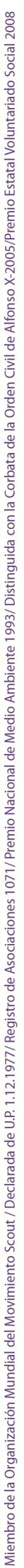 SOLICITUD DE PROYECTOS: INFANCIA PARTICIPA 2019En cumplimiento de la Ley de Protección de Datos de Carácter Personal (LOPD), le informamos que sus datos personales son incorporados al fichero 2092720108 titularidad de ASDE-Scouts de España. Tiene la posibilidad de ejercer los derechos de acceso, rectificación, cancelación y oposición previstos en la ley enviando un correo electrónico a asde@scout.es PLAZO DE PRESENTACIÓN DE PROYECTOS 21/1/19___________, __ de ____________ 2019Fdo.: __________________________________RESPONSABLE DEL PROYECTONOMBRE DEL PROYECTOORGANIZACIÓN FEDERADANOMBRE Y Nº GRUPO SCOUTRESPONSABLE DEL PROYECTOTFNO. CONTACTOE- MAILNº DE CUENTA (*):(*) Consultar con la Organización Federada el número de cuenta donde se tiene que realizar el ingresoNº DE CUENTA (*):(*) Consultar con la Organización Federada el número de cuenta donde se tiene que realizar el ingresoRESUMEN DEL PROYECTO:DESCRIPCIÓN DEL COLECTIVO AL QUE SE DIRIGE EL PROYECTO (Especificando el número de personas participantes, edades, así como las principales características socioeconómicas):PROCESO METODOLÓGICO (Describir la información previa que recibirán las personas participantes, el propósito de su participación, así como el alcance y el impacto que puede tener) Y PERSPECTIVA DE GÉNERO:OBJETIVOS:ACTIVIDADES A DESARROLLARFECHA DE REALIZACIÓNLUGARNÚMERO DE PERSONAS PARTICIPANTES PREVISTASPRESUPUESTO PARA LA REALIZACIÓN DE ACTIVIDADESPRESUPUESTO PARA LA REALIZACIÓN DE ACTIVIDADESCONCEPTOS/ GASTOS CORRIENTESIMPORTEMaterial didáctico y material de oficinaFotocopiasTransporte de los/as participantesAlojamiento de los/as participantesManutención de los/as participantes (no superar 10% si es en restaurante)Formación del voluntariadoOtros (especificar)TOTAL SOLICITADOAPORTACIONES PARTICIPANTES (10%):PERSONAL VOLUNTARIOPERSONAL VOLUNTARIOCUALIFICACIÓN/ EXPERIENCIA/ FORMACIÓNNº VOLUNTARIOS/ASTOTAL COLABORACIONES PREVISTAS:DIFUSIÓN PREVISTA EN TICS Y REDES SOCIALES:PROCESO DE EVALUACIÓN:OBSERVACIONES:Vº Bº Organización Federada(firma y sello)Sello de Entrada de ASDECANTIDAD CONCEDIDA (A cumplimentar por ASDE):